Таблица №2 Примерная форма фиксации учебной деятельности (с 13 по 18 апреля 2020 года)7Г класс1.День недели2.Уроки по расписанию 3.Тема 4.Содержание урока(форма проведения: онлайн, с помощью какой-либо учебной платформы, через изучение конспекта, работа с интеллект картой, ссылка на просмотр видеоурока и т.д. )5.Форма мониторинга / срок сдачи6. ФИО учителя,адрес электронной почты, телефон для осуществления обратной связи с обучающимсяПонедельник13 апреляАнгл. язык (гр.Болотов М.В.)«Азы экологии»Стр. 59-60 работа с новой лексикой упр. 7 - записать слова с транскрипцией и переводом.письменно (сдать 17.04. на электронную почту) можно сдать раньше.Болотов М.В.89197073969mikkle00@gmail.comПонедельник13 апреляАнгл. язык (гр.Швецова Н.И.)Грамматика «Настоящее совершенное длительное время»Материал учебника стр.32, 34, 36Платформа Учи.ру (продолжаем работать по карточкам)Стр.26 – повторить правилоСтр. 32 упр.3,4 – письмСтр.34 упр.9 – письм.Стр. 36 упр.3 – письм. Предложения прописывать полностью( до 15.04.) на эл.почту  илиВК Наталия ШвецоваШвецова Н.И.89197145552shvecni2016@yandex.ruПонедельник13 апреляФизикаРешение задач по теме: «работа и мощность»Задание на сайтеhttps://sites.google.com/site/7klass2018/ Решить задачи в документе Word.Решение задач (сдать 16.04 на электронную почту)Боброва О.В.bobrovaoksval@mail.ruПонедельник13 апреляРусский язык(2 урока)ПовторениеРабота в Веб-Грамотее. Повторение теории. Работа со справочником.Тест «Дефис в разных частях речи» Веб-Грамотее (сделать до 14.04)ТрапезниковаО.В.89504519475trapeznikova2000@mail.ruПонедельник13 апреляФизкультура(2 урока)Легкая атлетика. Работа с интернет ресурсами Познакомиться с Российскими легкоатлетами любого вида. Подготовить доклад, рассказать о спортивной карьере)(не менее5 человек)(отправить до 17.04)Овчинникова В.В.89824843388veronika.ovchinnikova.91@mail.ruВторник14 апреляАнгл. язык (гр.Болотов М.В.)«Азы экологии»Стр. 60 упр. 6 В выучить слова перевод и написание, упр. 7а стр. 60-61 читать и переводить текст устно, подобрать к нему заголовок письменно и продолжить фразу: «Let’s make our country…» письменно.письменно (сдать 17.04. на электронную почту ) можно сдать раньше.Болотов М.В.89197073969mikkle00@gmail.comВторник14 апреляАнгл. язык (гр.Швецова Н.И.)Работа с лексикой «Флора и фауна»Материал учебника, сайт agendaweb.org – English Exersises Online – Vocabulary Exersises – Animals Exersises – 5,7,9 Стр.32 упр.5а-Записать слова, выучить, тренировать слова на сайте agendaweb.org – English Exersises Online – Vocabulary Exersises – Animals Exersises – 5,7,9  прочитать текст 6 стр. 33- озаглавить частиСоставить небольшой рассказ по этому плану о России (7 предложений) ( до 17.04)Швецова Н.И.89197145552shvecni2016@yandex.ruВторник14 апреляИсторияАнглия при Тюдорах.Читать параграф 12Читать отвечать устно на вопросы.Килунина Н.А.nkilunina@mail.ru8 904 84 151 80     Группа в ВКhttps://vk.com/club193763446Вторник14 апреляЛитератураА.Т.Твардовский «Как после мартовских метелей», «Июль – макушка лета».Работа с текстом, чтение по учебникуРисунок к любому стих-ю. Выслать фото до 15.04 на эл/почтуТрапезниковаО.В.89504519475trapeznikova2000@mail.ruВторник14 апреляАлгебра (2 урока)Способы задания функцийУчебник §21, записать примеры 4, 5 в тетрадь стр.149Выполнить № 798, 802,807,809, стр.151(сдать на почту 15.04)Отинова Е.А.- otinova70@bk.ru ,8-951-934-60-48Вторник14 апреляГеографияПриродные зоныЧитать: §45. Видеоурок: https://www.youtube.com/watch?time_continue=5&v=x_Cg33YqNwE&feature=emb_logo Пояснение в папке «Приложение»Заполнить таблицу:«Характеристика природных зон Северной Америки» Отправить до 18.04.  Суслопарова Е.Н89028380685sysloparovalena@mail.ruСреда15 апреляИнформатика(весь класс)Действия с фрагментом рисунка1. Выполнить практическую работу «Создание мозаики» по алгоритму, записанному в карточкеhttps://cloud.mail.ru/public/3LjJ/prKzJUTew2. Сохранить файл ФАМИЛИЯ_КЛАСС  и отправить на эл.почту  Отправить файл с выполненной практической работой на эл. почту по 16 апреля до 22.00 Худякова И.А.89024785564эл.почта: hia1980@mail.ru Индивидуальные консультации через VK, а отправлять задания на ЭЛЕКТРОННУЮ ПОЧТУСреда15 апреляБиологияОсобенности внутреннего строения птиц Работа с учебником стр.117-119 написать  конспект, видеоурок . ссылка https://www.youtube.com/watch?v=IblRW2KdCGgНаписать в тетрадь строение систем органов у птиц.(до 18 апреля),Красноперова Н.Т.natasakrasnoperova43@gmail.comСреда15 апреляКурс Видеомастерская«История кино»https://www.youtube.com/watch?v=peudwBokW2AСоставить план-схему или интеллект-карту по данной теме (фото скинуть)Скинуть готовые видео до среды 22 апреля в группу классаСреда15 апреляЛитературное краеведениеРасследование второе: «Не у каждого жена Марья, а кому бог даст»Работа с текстом, чтение по учебнику Объяснить смысл пословицы «Не у каждого жена Марья, а кому бог даст» (устно)ТрапезниковаО.В.89504519475trapeznikova2000@mail.ruСреда15 апреляАлгебра (2 урока)Смотреть урок на инфоурок, Набираем в поиске: График функции | Алгебра 7 класс #35 | ИнфоурокПрочитать §22, письменно ответить на вопросы после параграфа. Записать в тетрадь «ЗАМЕЧАНИЕ» и выполнить рис.22 на стр.156. Выполнить упражнения № 821,826,827.Конспект высылать не надо. Только упражнения из учебника. Сдать 19.04 и только в этот день, не раньше.Отинова Е.А.- otinova70@bk.ru ,8-951-934-60-48Четверг16 апреляГеометрия(2 урока)Геометрическое место точек. Окружность и круг. Решение задач.Повторить конспект. Выполнить тест. Он будет в приложении 1 (тест № 9, тест № 10)Ответы решения теста оформить в таблицу и сдать ее 16.04.Отинова Е.А.- otinova70@bk.ru ,8-951-934-60-48Четверг16 апреляРусский языкПовторение правописания глаголов Работа в Веб-Грамотее. Повторение правил правописанияУпр.  «Правописание глаголов» в Веб-Грамотее (сделать до 18.04)ТрапезниковаО.В.89504519475trapeznikova2000@mail.ruЧетверг16 апреляГеографияНаселение.Видеоурок: https://vk.com/video26619643_456239059Пояснение в папке «Приложение»Заполнить таблицу используя информацию видеоурока, атласа, дополнительную информацию:«Коренные жители Северной Америки»Отправить до 18.04.  Суслопарова Е.Н89028380685sysloparovalena@mail.ruЧетверг16 апреляМузыкаДраматургия в музыке.Слушать Д. Шостакович «Симфония №7»Слушать музыку, записать свои впечатления о  музыке в тетрадь. На след. неделе показать (Сдать 25.04.2020)Килунина Н.А.nkilunina@mail.ru8 904 84 151 80     Группа в ВКhttps://vk.com/club193763446Четверг16 апреляФизикаТема: Простые механизмы. Рычаг»Задание на сайтеhttps://sites.google.com/site/7klass2018/ Записать конспект по видеоурокуСдать 16.04 (на электронную почту)Боброва О.В.bobrovaoksval@mail.ruПятница17 апреляГеометрияГеометрическое место точек. Окружность и круг. Решение задач.Решить задачи из приложения 2 к уроку.Сдать задание 18.04 на почту.( только в этот день не раньше.)Отинова Е.А.- otinova70@bk.ru ,8-951-934-60-48Пятница17 апреляАнгл. язык (гр.Болотов М.В.)«Азы экологии»Стр. 60 упр. 6 В выучить слова перевод и написание, упр. 7а стр. 60-61 читать и переводить текст устно, подобрать к нему заголовок письменно и продолжить фразу: «Let’s make our country…» письменно.письменно (сдать 19.04. на электронную почту) можно сдать раньше.Болотов М.В.89197073969mikkle00@gmail.comПятница17 апреляАнгл. язык (гр.Швецова Н.И.)Повторение изученного материала, «Чарльз Дарвин», фразовый глагол –make-Материал учебникаСтр. 35 упр. 2В – прочитать текст, выполнить задание после текстаСтр. 36 прочитать правило «Фразовый глагол –make-, стр.37 правило «Словообразование» стр. 37 упр. 4, 6АВ - письменно (до 16.04)Швецова Н.И.89197145552shvecni2016@yandex.ruПятница17 апреляРусский язык(2 урока)Подготовка к ВПРРабота с тестом ВПР. Смотри вложение 1.Сделать 1 вариант ВПР (1-14 задания)ТрапезниковаО.В.89504519475trapeznikova2000@mail.ruПятница17 апреляИсторияФранция.Читать параграф 13Стр 118  воп  3Составить летопись в тетрадь. (Сдать 17.04)Килунина Н.А.nkilunina@mail.ru8 904 84 151 80     Группа в ВКhttps://vk.com/club193763446Пятница17 апреляТехнология (мальчики)Основные технологии малярных работ.Работа с учебником, прочитать параграф в приложении для класса. Выписать в тетрадь основные слова и понятия.На отдельном листке А4 формата, ответить на вопросы с конце параграфа (8 вопросов). Срок сдачи: 22.04.2020Бажанов Ю.О89504488669lopacuk1@mail.ruПятница17 апреляТехнология (девочки)Вязание на спицах Чулочная вязка 1 ряд - все лицевые 2 ряд - все изнаночные 3 и все нечетные ряды вяжем лицевыми петлями 4 и все четные ряды вяжем изнаночными петлями...http://www.youtube.com/watch?v=RaTX8xjzki0Образец вязанияСдать 24.04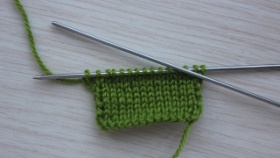 brylunova@inbox.ruБрылунова М.А. 89048465306Суббота18 апреляБиология Птицы наземных и водных экосистемРабота с учебником стр.120-121 написать  конспект, видеоурок . ссылка https://www.youtube.com/watch?v=phmpC1WFF44Написать в тетради: какие приспособления к полету имеют птицы. отправить учителю на эл. Почту (до 21.04),Красноперова Н.Т.natasakrasnoperova43@gmail.comСуббота18 апреляФизкультураКинезиологические упражненияhttps://yandex.ru/video/preview/?filmId=17939745281338358497&from=tabbar&parent-reqid=1586339626173671-75754502571407612400154-prestable-app-host-sas-web-yp-130&text=кинезиологические+упражненияВыполнить комплекс упражненийОвчинникова В.В.89824843388veronika.ovchinnikova.91@mail.ruСуббота18 апреляЛитератураН.А.Заболоцкий «Гроза идет», Б.Окуджава «Арбатский романс», В.С.Высоцкий «Я не люблю».Работа с текстом, чтение по учебникуВыучить любое стихотворение.ТрапезниковаО.В.89504519475trapeznikova2000@mail.ruСуббота18 апреляОбществознаниеЭкономика семьи.Читать 14 параграф.Нарисовать в тетрадь плакат. Стр 119 Практикум №1(Сдать 18.04.20)Килунина Н.А.nkilunina@mail.ru8 904 84 151 80     Группа в ВКhttps://vk.com/club193763446Суббота18 апреляИзоЭрмитаж-сокровищница мировой культуры.«Эрмитаж»https://yandex.ru/video/preview/?filmId=4246176657003922828&p=1&text=эрмитаж+сокровищница+мировой+культуры+7+класс+свежий+фильмПросмотреть видеофильм. Познакомиться  с картинами и  предметами мировой культуры в музее «Эрмитаж». Задача: выбрать 5 экспонатов, которые вас впечатли. Приложить фото, под которым указать название экспоната и написать почему вы выбрали именно его.Выполненную работу выслать личным сообщением в ВК (в печатном виде до 20.04).Указывать классЕлтышева Н.В.ВК: https://vk.com/id58645223